Guided Reading:

Try and read something every day. This could be a book, comic, or listening to an adult reading to you. Audible is also providing free audiobooks, and StorylineOnline has a lot of stories to listen to like we have done in the classroom.



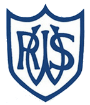 Western Road Community Primary School Weekly English PlanWestern Road Community Primary School Weekly English PlanWestern Road Community Primary School Weekly English PlanWestern Road Community Primary School Weekly English PlanWestern Road Community Primary School Weekly English PlanWestern Road Community Primary School Weekly English PlanWestern Road Community Primary School Weekly English PlanClass: Larch (Year 3)Class: Larch (Year 3)Teacher: Miss DooneTeacher: Miss DooneTerm: 6Week Beginning: 13.07.20Week Beginning: 13.07.20Theme: InventionTheme: InventionTheme: InventionTheme: InventionTheme: InventionBook / Text: N/ABook / Text: N/ABook / Text: N/ABook / Text: N/ABook / Text: N/AWarm UpWarm UpTeaching and LearningTeaching and LearningActivityActivityActivityNext StepsNext StepsMondaySPAG warm up:
Which word in this sentence is the adverb?
In the blink of an eye, the superhero flew away!SPAG warm up:
Which word in this sentence is the adverb?
In the blink of an eye, the superhero flew away!Good morning Year 3 and welcome to Week 7 of Term 6! Your English activity for today is…

This week, we are learning about autobiographies – you will be writing an autobiography all about yourself (Miss Doone will then show these to Miss Lester!)Good morning Year 3 and welcome to Week 7 of Term 6! Your English activity for today is…

This week, we are learning about autobiographies – you will be writing an autobiography all about yourself (Miss Doone will then show these to Miss Lester!)Today, you need to look at the attached poster which tells you the features of autobiographies. Then, as we have done before with other genres, you need to annotate the autobiography with the features you can find.
You can complete this activity straight onto SeeSaw by clicking Add Response or you can print/handwrite your work and upload a photo.Today, you need to look at the attached poster which tells you the features of autobiographies. Then, as we have done before with other genres, you need to annotate the autobiography with the features you can find.
You can complete this activity straight onto SeeSaw by clicking Add Response or you can print/handwrite your work and upload a photo.Today, you need to look at the attached poster which tells you the features of autobiographies. Then, as we have done before with other genres, you need to annotate the autobiography with the features you can find.
You can complete this activity straight onto SeeSaw by clicking Add Response or you can print/handwrite your work and upload a photo.Think about an autobiography you may have seen or read! Who was it about?Think about an autobiography you may have seen or read! Who was it about?TuesdaySPAG warm-up:
What punctuation has Miss Doone used?

The boy screamed, “I can’t believe it!”SPAG warm-up:
What punctuation has Miss Doone used?

The boy screamed, “I can’t believe it!”Good morning Year 3! Your English activity for today is…

We are learning about autobiographies this week. Today, you need to use your learning from yesterday to start writing your own autobiography!Good morning Year 3! Your English activity for today is…

We are learning about autobiographies this week. Today, you need to use your learning from yesterday to start writing your own autobiography!You need to write your first paragraph: today, it should all be about you! What is your full name? When is your birthday? When were you born? What do you look like? Use Miss Doone’s example, to help you – you need at least one paragraph (about 8 lines on the note on SeeSaw!) BUT don’t go too far ahead!
You can complete this activity straight onto SeeSaw by clicking Add Response or you can print/handwrite your work and upload a photo.  You need to write your first paragraph: today, it should all be about you! What is your full name? When is your birthday? When were you born? What do you look like? Use Miss Doone’s example, to help you – you need at least one paragraph (about 8 lines on the note on SeeSaw!) BUT don’t go too far ahead!
You can complete this activity straight onto SeeSaw by clicking Add Response or you can print/handwrite your work and upload a photo.  You need to write your first paragraph: today, it should all be about you! What is your full name? When is your birthday? When were you born? What do you look like? Use Miss Doone’s example, to help you – you need at least one paragraph (about 8 lines on the note on SeeSaw!) BUT don’t go too far ahead!
You can complete this activity straight onto SeeSaw by clicking Add Response or you can print/handwrite your work and upload a photo.  Read through your autobiography so far and see if you can add in more detail.Read through your autobiography so far and see if you can add in more detail.WednesdaySPAG warm-up:Which spelling is correct?hight
heightSPAG warm-up:Which spelling is correct?hight
heightGood morning Year 3! Your English activity for today is…

We are learning about autobiographies this week. Today, you need to use your learning from this week to carry on writing your own autobiography!Good morning Year 3! Your English activity for today is…

We are learning about autobiographies this week. Today, you need to use your learning from this week to carry on writing your own autobiography!You need to write your second paragraph: today, it should all be about your family, pets, and where you live! Use Miss Doone’s example, to help you – you need at least one paragraph (about 8 lines on the note on SeeSaw!) BUTdon’t go too far ahead!
You can complete this activity straight onto SeeSaw by clicking Add Response or you can print/handwrite your work and upload a photo.  You need to write your second paragraph: today, it should all be about your family, pets, and where you live! Use Miss Doone’s example, to help you – you need at least one paragraph (about 8 lines on the note on SeeSaw!) BUTdon’t go too far ahead!
You can complete this activity straight onto SeeSaw by clicking Add Response or you can print/handwrite your work and upload a photo.  You need to write your second paragraph: today, it should all be about your family, pets, and where you live! Use Miss Doone’s example, to help you – you need at least one paragraph (about 8 lines on the note on SeeSaw!) BUTdon’t go too far ahead!
You can complete this activity straight onto SeeSaw by clicking Add Response or you can print/handwrite your work and upload a photo.  Read through your autobiography so far and see if you can add in more detail.Read through your autobiography so far and see if you can add in more detail.ThursdaySPAG warm up:

What needs to change in this sentence?

He work hard at school. 

SPAG warm up:

What needs to change in this sentence?

He work hard at school. 

Good morning Year 3! Your English activity for today is…

We are learning about autobiographies this week. Today, you need to use your learning from this week to carry on writing your own autobiography!Good morning Year 3! Your English activity for today is…

We are learning about autobiographies this week. Today, you need to use your learning from this week to carry on writing your own autobiography!You need to write your third paragraph: today, it should all be about your school experience and your friends! What school do you go to? Who is your current teacher? Who are your close friends?  Use Miss Doone’s example, to help you – you need at least one paragraph (about 8 lines on the note on SeeSaw!) BUT don’t go too far ahead!
You can complete this activity straight onto SeeSaw by clicking Add Response or you can print/handwrite your work and upload a photo.  You need to write your third paragraph: today, it should all be about your school experience and your friends! What school do you go to? Who is your current teacher? Who are your close friends?  Use Miss Doone’s example, to help you – you need at least one paragraph (about 8 lines on the note on SeeSaw!) BUT don’t go too far ahead!
You can complete this activity straight onto SeeSaw by clicking Add Response or you can print/handwrite your work and upload a photo.  You need to write your third paragraph: today, it should all be about your school experience and your friends! What school do you go to? Who is your current teacher? Who are your close friends?  Use Miss Doone’s example, to help you – you need at least one paragraph (about 8 lines on the note on SeeSaw!) BUT don’t go too far ahead!
You can complete this activity straight onto SeeSaw by clicking Add Response or you can print/handwrite your work and upload a photo.  Read through your autobiography so far and see if you can add in more detail.Read through your autobiography so far and see if you can add in more detail.FridaySPAG warm up:

What needs to change in this sentence?

She never done nothing wrong.  

SPAG warm up:

What needs to change in this sentence?

She never done nothing wrong.  

Good morning Year 3! Your English activity for today is…

We are learning about autobiographies this week. Today, you need to use your learning from this week to finish writing your own autobiography!Good morning Year 3! Your English activity for today is…

We are learning about autobiographies this week. Today, you need to use your learning from this week to finish writing your own autobiography!You need to write your fourth (final) paragraph: today, it should all be about your likes and dislikes, your fears, and your hopes for the future... Use Miss Doone’s example, to help you – you need at least one paragraph (about 8 lines on the note on SeeSaw!) 
Miss Doone will be showing your finished autobiographies to Miss Lester so she can get to know you 
You can complete this activity straight onto SeeSaw by clicking Add Response or you can print/handwrite your work and upload a photo.  You need to write your fourth (final) paragraph: today, it should all be about your likes and dislikes, your fears, and your hopes for the future... Use Miss Doone’s example, to help you – you need at least one paragraph (about 8 lines on the note on SeeSaw!) 
Miss Doone will be showing your finished autobiographies to Miss Lester so she can get to know you 
You can complete this activity straight onto SeeSaw by clicking Add Response or you can print/handwrite your work and upload a photo.  You need to write your fourth (final) paragraph: today, it should all be about your likes and dislikes, your fears, and your hopes for the future... Use Miss Doone’s example, to help you – you need at least one paragraph (about 8 lines on the note on SeeSaw!) 
Miss Doone will be showing your finished autobiographies to Miss Lester so she can get to know you 
You can complete this activity straight onto SeeSaw by clicking Add Response or you can print/handwrite your work and upload a photo.  Read your autobiography to someone at home and see what they think!Read your autobiography to someone at home and see what they think!